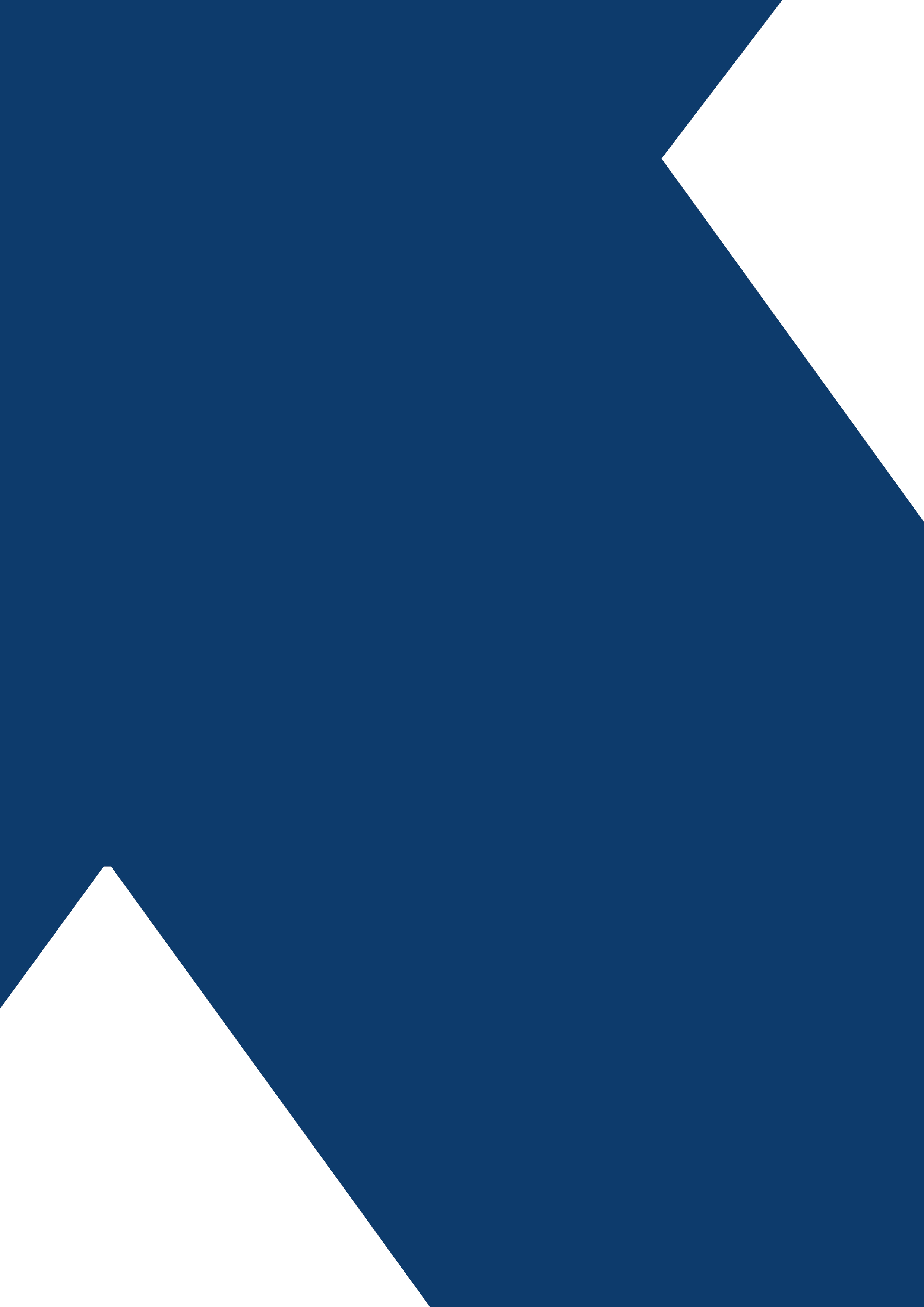 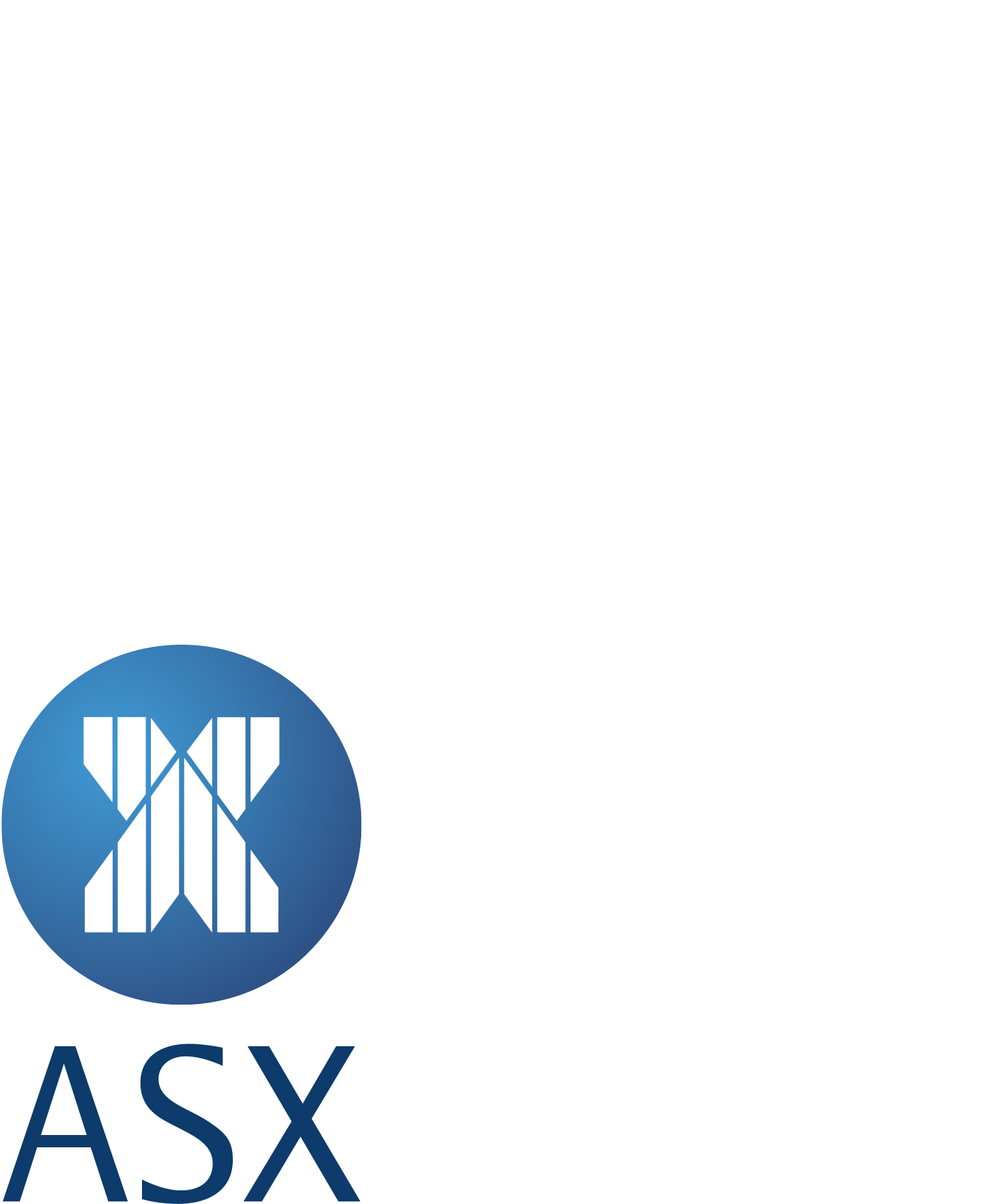 Who is conducting this test?What application are you testing? When do you plan to test? Customers have a maximum of 10 continuous business days per phase of conformance test to complete testing. Tests that run over this period will require a complete re-sit of the conformance test in order to be assessed by ASX.  What will you be testing? To facilitate an efficient assessment and reporting process, ASX asks customers to complete the following table, which highlights the test cases that are not applicable for their conformance test. As a starting point, all test cases are mandatory (M). If you do not intend to perform that particular test, or your application does not support that function, click the value in the cell you wish to modify and select NS (Not Supported). A reason must be provided for each case that is marked NS.AttestationI confirm, that by submitting this document, I have read and understood the expectations of the ASX Application Conformance test. I will at all times, throughout my test, adhere to those expectations with special consideration given to ASX Operating Rules and Procedures on acceptable market behaviour.    I also confirm the following: The application details provided in this document relate only to the application which will be used to perform the test scripts nominated, as applicable to ASX conformance requirements.The application and version used in this conformance test will be the same as used in production.If upon receiving a ‘pass’ assessment for this application, I subsequently alter this application,  I understand ASX requires that I re-sit the Application Conformance test as a new, complete, and separate instance. The ultimate responsibility of the application is that of the customer and ASX accepts no liability in any impact to the operation and / or integrity of the environment introduced as a result of this application.  Who do you send this to? This checklist should be returned to CTS no later than 1 business day prior to the intended test date.  Document HistoryDisclaimerThis document provides general information only and may be subject to change at any time without notice. ASX Limited (ABN 98 008 624 691) and its related bodies corporate (“ASX”) makes no representation or warranty with respect to the accuracy, reliability or completeness of this information. To the extent permitted by law, ASX and its employees, officers and contractors shall not be liable for any loss or damage arising in any way, including by way of negligence, from or in connection with any information provided or omitted, or from anyone acting or refraining to act in reliance on this information. The information in this document is not a substitute for any relevant operating rules, and in the event of any inconsistency between this document and the operating rules, the operating rules prevail to the extent of the inconsistency.ASX Trade MarksThe trademarks listed below are trademarks of ASX. Where a mark is indicated as registered it is registered in Australia and may also be registered in other countries. Nothing contained in this document should be construed as being any licence or right to use of any trade mark contained within the document.ASX®Information Classification - ConfidentialASX Signal BApplication Conformance TestChecklistVersion 1.1 | May 2022 Test Contact Name FirmApplication Name and Version Number FIX SenderCompID(s)Date Start Time End Time Self TestingTitleRequirementReason 3.1.1Log on3.1.2Logout3.1.3Password Change3.2.1Trade Capture Report Request3.2.2Trade Capture Report3.2.3Retransmission Request3.3.1Message Reject HandlingMScheduled TestingTitleRequirementReason 4.1Account Disable4.2Impending Password ExpiryM4.3Trade Cancellation4.4FailoverVersionDateComment1.0March 2022Initial version1.1May 2022Added cases